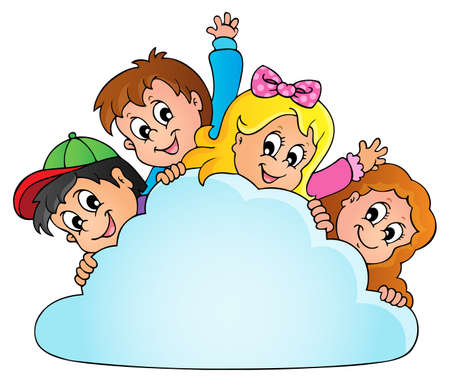 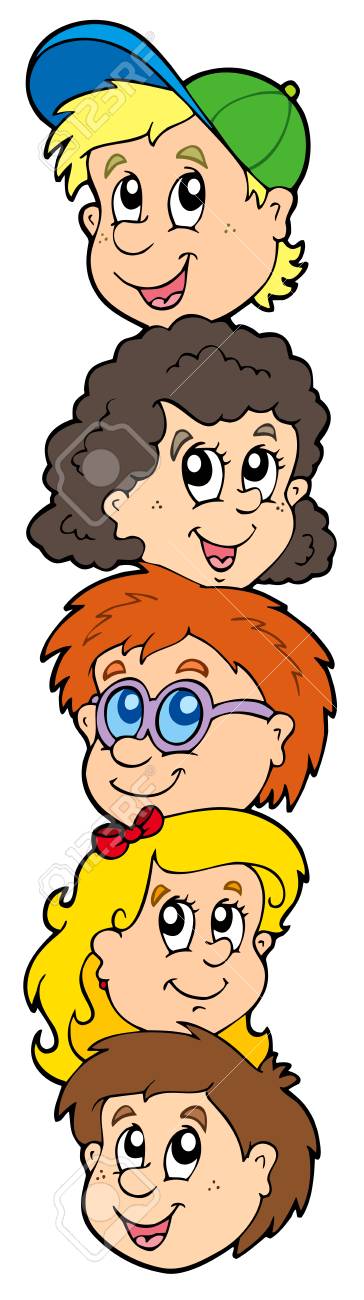 Guía meteorológicaLa violencia no educaDescolonización de la violencia contra el niño 
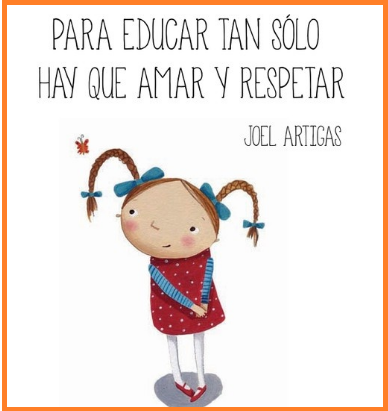 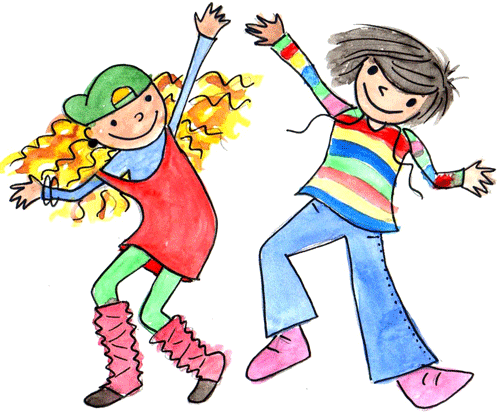 El baile de la escoba - Material:
Música bailable y de estilos distintos. Una escoba o palo decorados con lazos o trapos.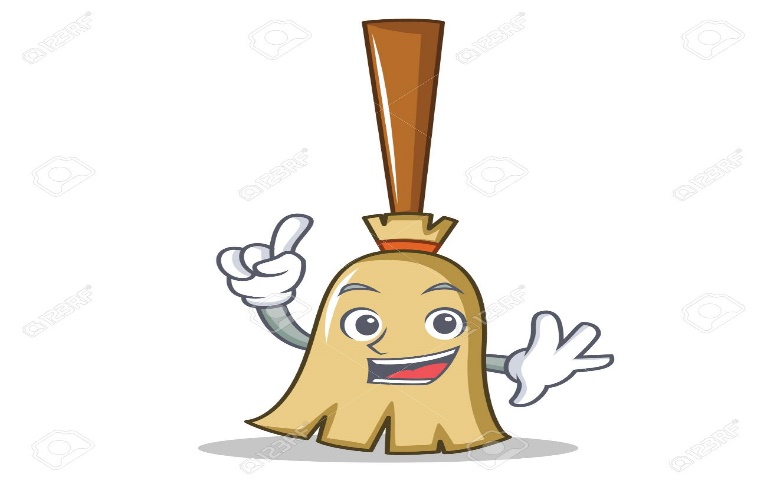 - Fines:
interactuar entre los participantes para que cada uno se conozca así mismo reflejar la actitud con la que tratas a la otra persona con la que estás haciendo una pareja.
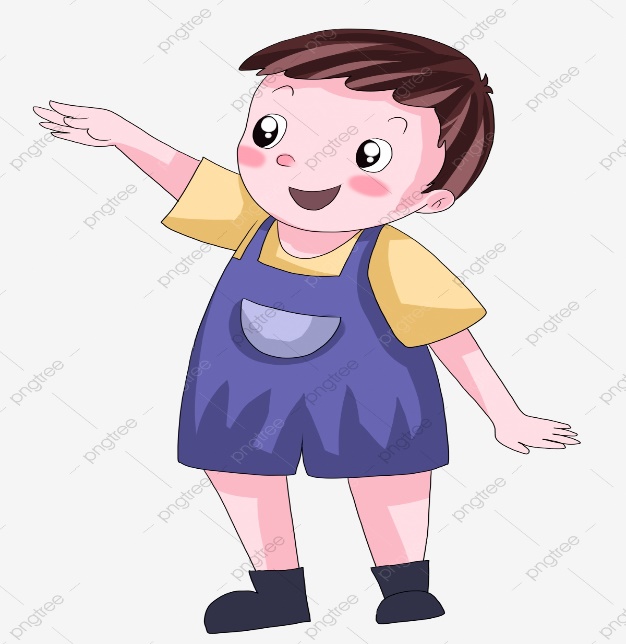 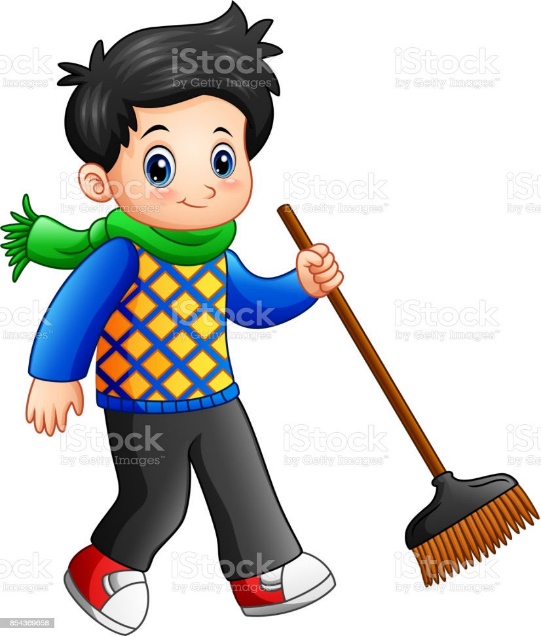 - Descripción
Es un baile muy conocido que moviliza muy bien al grupo y facilita el conocimiento rápido de los participantes. Admite además muchas variantes inusitadas, prendas y premios. Puede utilizarse tanto al comienzo como en un momento cualquiera en que se necesite activación.
“En el instante en que se detenga la música y se oiga: ¡cambio de parejas!, todos lo hacemos con gran rapidez para no quedarnos solos, porque si no bailaremos con la escoba”.
Puede además pagarse una prenda, siendo preferible que estas prendas se dejen para el final a fin de no cortar el baile.
- Variantes:
La descripción anterior es una variante más movida que la tradicional de irse pasando la escoba y que pague prenda el que la tenga cuando cese la música.
- Nota:
El que está a cargo de la música puede jugar a hacer más largos o más cortos los períodos de baile, buscando el factor sorpresa. Puede bajar el volumen de la música para que la gente crea que ya está a punto de acabar, volviéndolo a subir poco después. 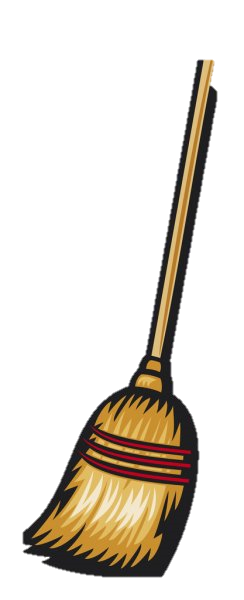 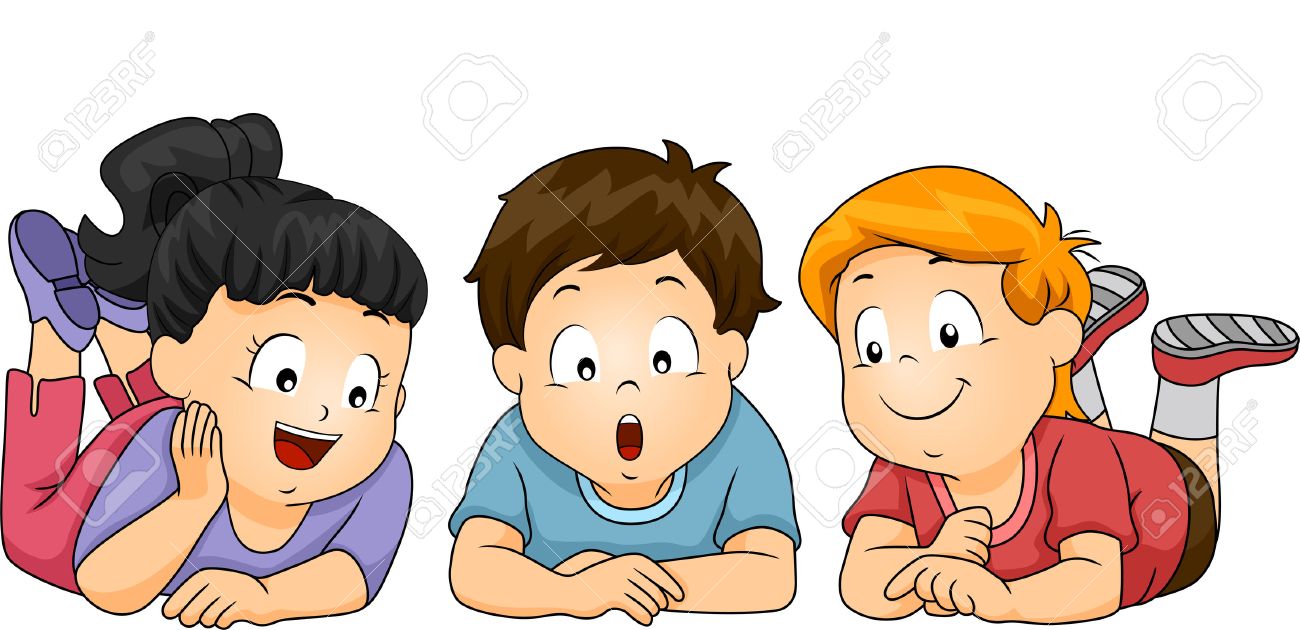 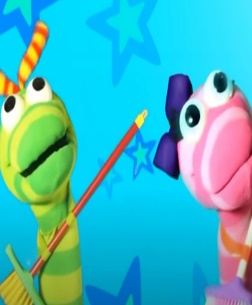 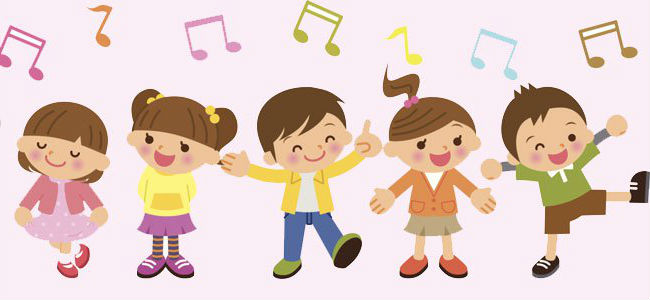 DINAMICA LLUVIA DE IDEAS Material y/o equipo a utilizar en la dinámica1. El grupo de trabajo podrá disponerse en un salón de conferencias o en el sitio de su preferencia, donde deberá haber un ambiente relajado que facilite el flujo de ideas referente al tema de la violencia.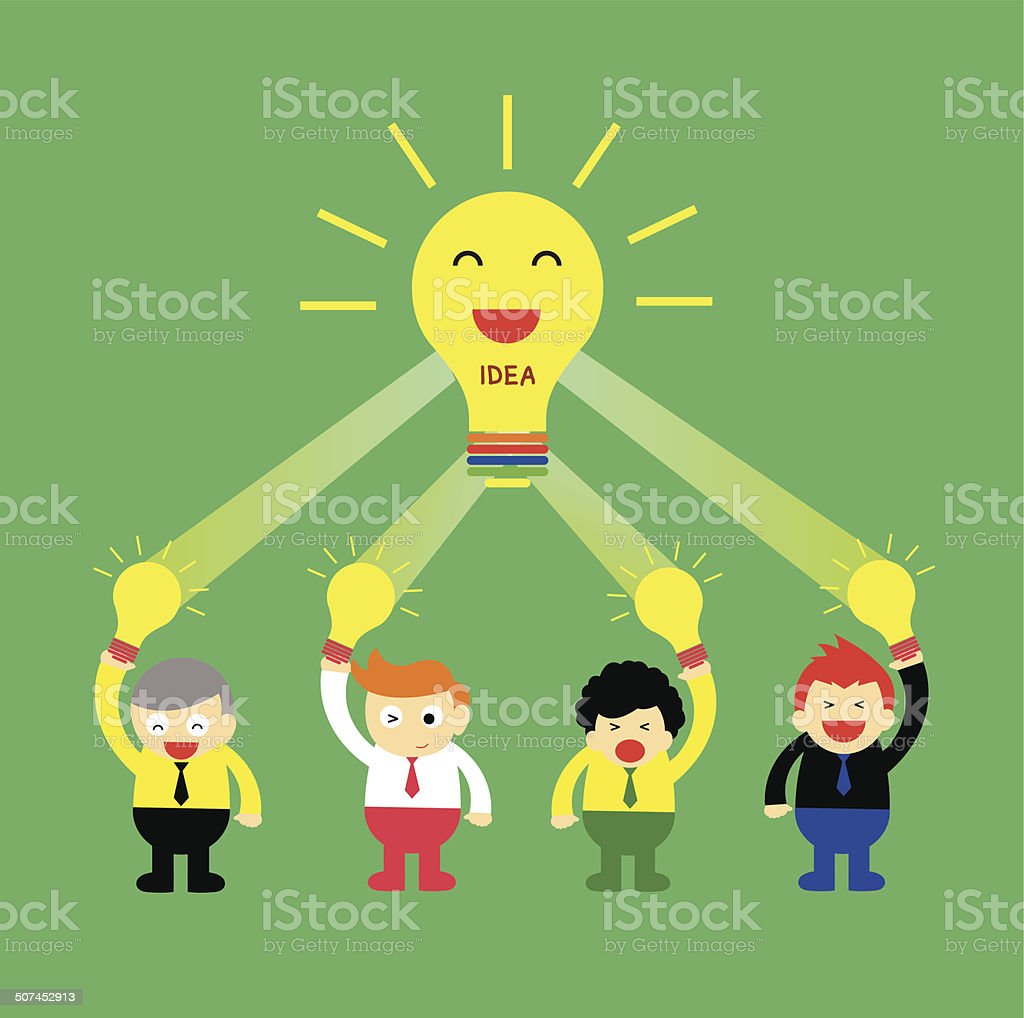 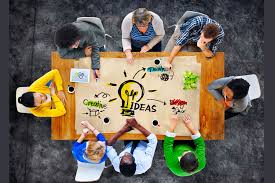 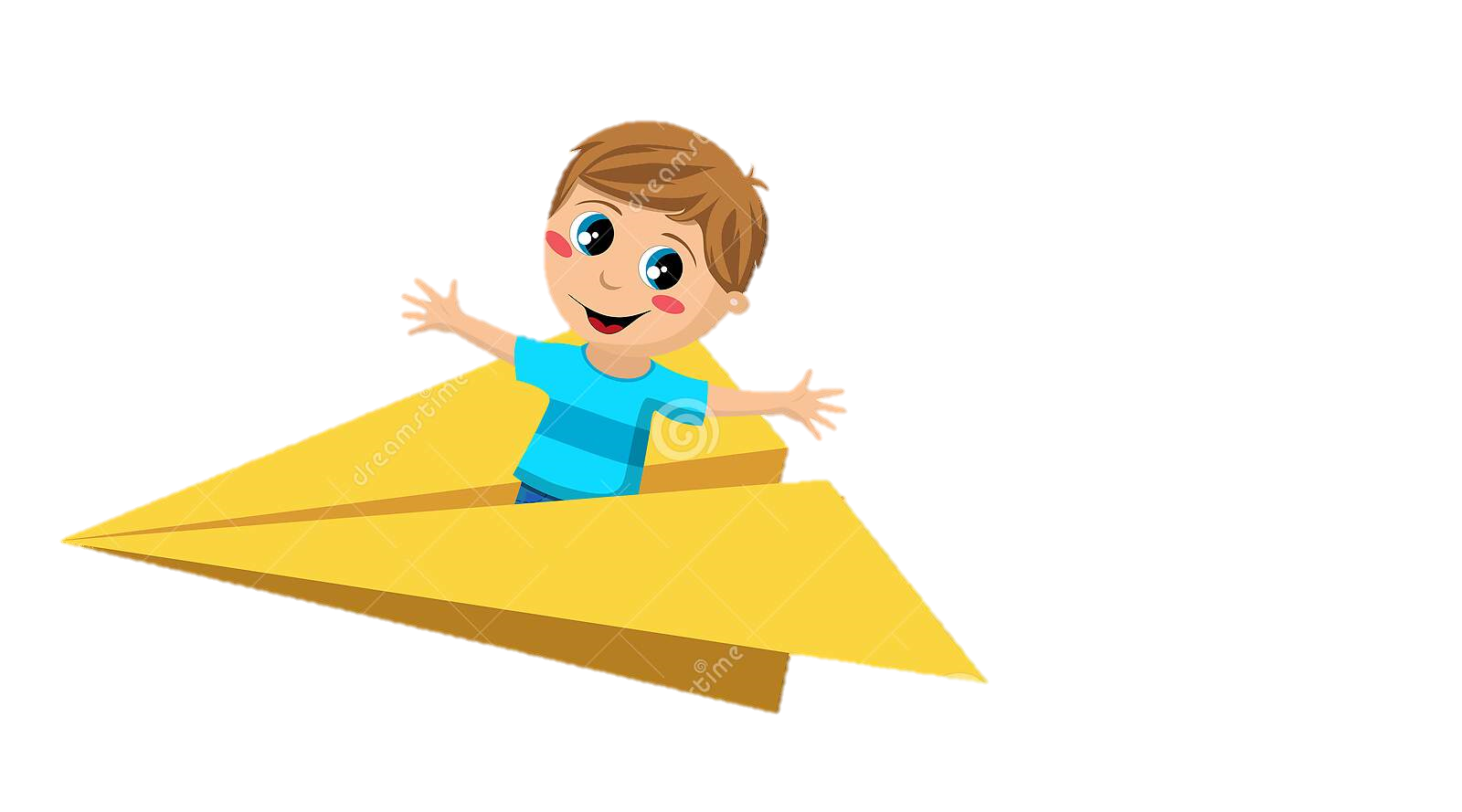 DINAMICA DEL AVIONCITOMaterial necesario Necesitaremos el siguiente material para llevar acabo la dinámica:Un folio (reciclado, por favor) por cada asistente, incluyéndonos nosotros.Un bolígrafo o rotulador (por si no lo traen) por cada asistente.Aviones de papel: ¡a volar!Cada asistente (incluido el/las facilitadores/as) elabora con el folio que le hemos proporcionado un avión de papel.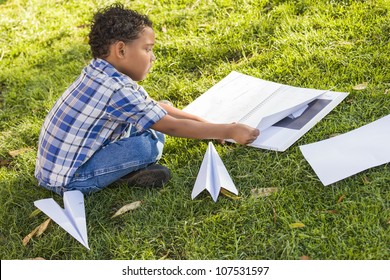 En una de las alas escribimos nuestro nombre y en la otra ala escrivinos uno de nuestros miedos el cual queremos dejar atrás 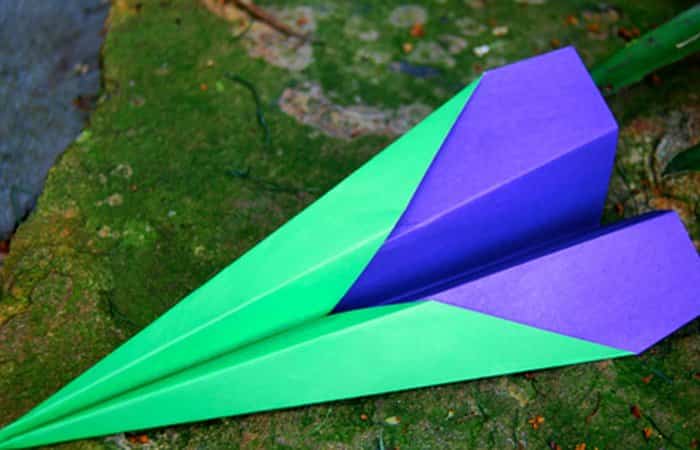 Lanzamos nuestros aviones de papel a un punto determinado (al inicio de la dinámica) de la sala en la que nos encontramos.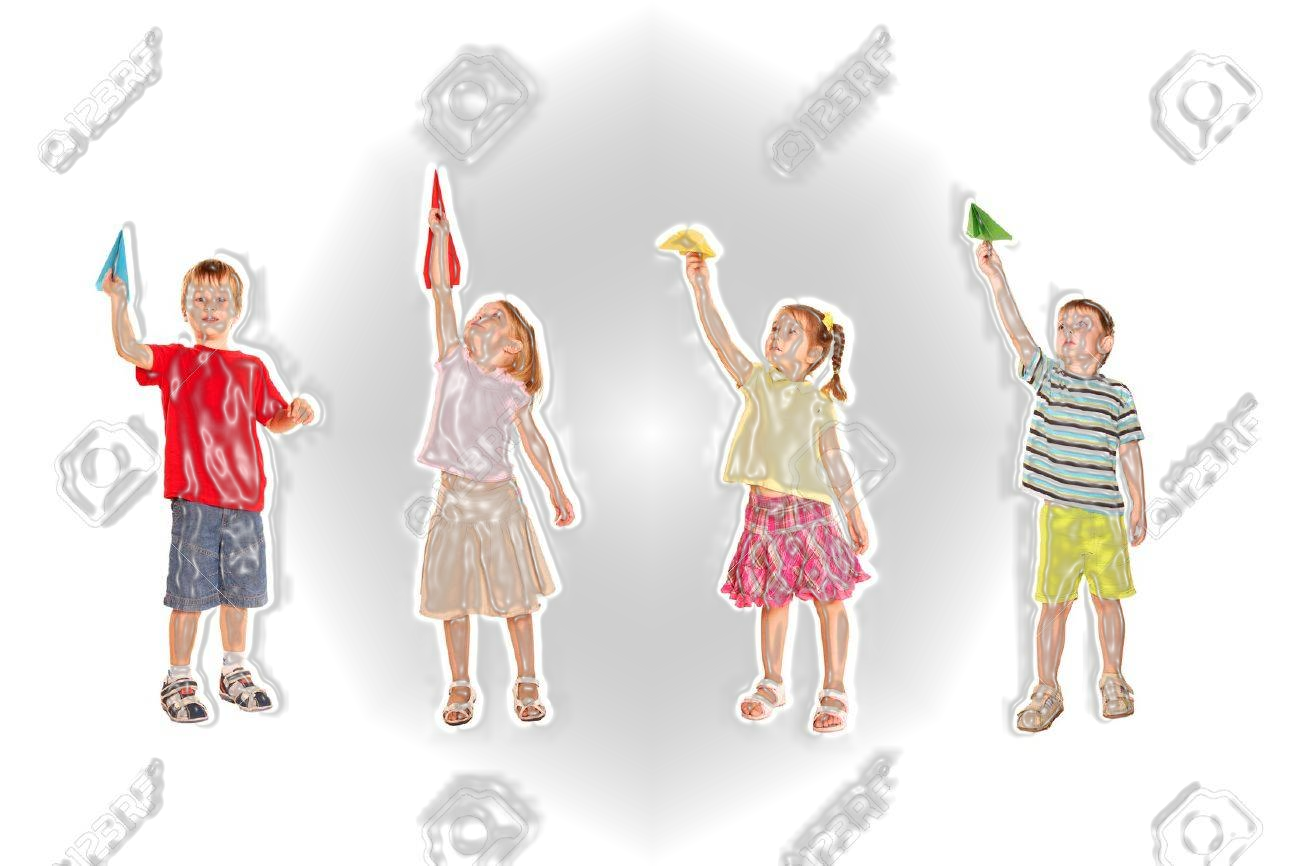 Uno de los asistentes inicia la ronda de mandar a volar a los aviones, pero antes debemos gritar a que miedo estamo0s dejando ir.Repetimos el punto anterior hasta completar la presentación de todos/as los/as asistentes.ConsejoDebemos intentar evitar que se indique en la información de las alas cualquier referencia a jerarquías dentro de la organización o grupo para el que hacemos la dinámica.DINAMICA EL ARBOL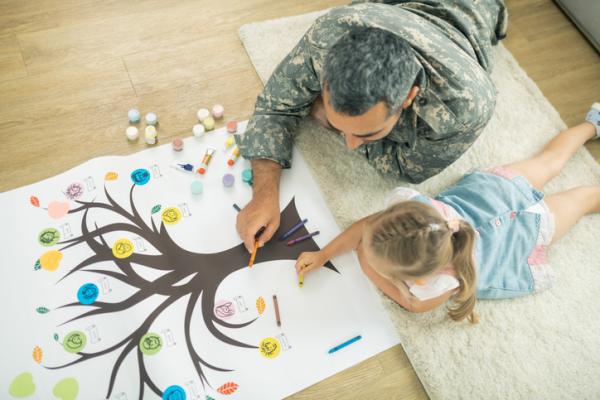 